BIODATA MAHASISWA 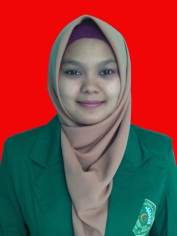 IDENTITAS DIRINama			: Suka Ima PakpahanNPM			: 192114124Tempat/Tgl. Lahir	: Aek Uncim, 17 Maret 1997Jenis Kelamin		: PerempuanAgama			: IslamAnak Ke		: 5 dari 5 bersaudaraAlamat                        : Desa Aek Uncim, Kec.Tano Tombangan Angkola, Kab.Tapanuli SelatanNo. Telp/.HP		: 082383896816Dosen Pembimbing	: apt. Minda Sari Lubis, S.Farm., M.Si.Judul Skripsi               : Formulasi dan Evaluasi Sediaan Lip Balm Minyak Nyamplung (Calophyllum inophyllum L.)PENDIDIKANSD			: SD Negeri 102160 Aek UncimSLTP/SMP		: SMP Negeri 1 SayurmatinggiSLTA/SMA/MA	: SMA Negeri 1 SayurmatinggiDIPLOMA III		: Politeknik Kesehatan Kemenkes MedanORANG TUANama (Ayah)		: Najir PakpahanPekerjaan		: TaniNama (Ibu)		: Tioria Pasaribu Pekerjaan		: TaniAlamat                        : Desa Aek Uncim, Kec.Tano Tombangan Angkola, Kab.Tapanuli SelatanMedan, 5 Juli 2021     Hormat Saya            Suka Ima Pakpahan